Ο λαίμαργος ψαράς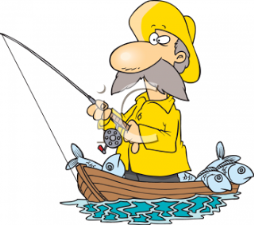    Μια μέρα  ένας ψαράς πήγε για ψάρεμα. Ψάρεψε πάρα πολλά ψάρια αλλά μόνο ένα του χτύπησε το μάτι άουτς!!!Αυτό πόνεσε… Το  είδε και αντί να το φάει το ήθελε για κατοικίδιο γιαυτό το έβαλε σε ένα ενυδρείο. Το τάιζε ,το πρόσεχε και το αγαπούσε  πάρα πολύ!    Δυο τρεις μέρες πέρασαν, πεινούσε και σκέφτηκε να φάει ένα κεράσι . Μα δεν ήξερε ο καημένος ότι αυτό το κεράσι ήταν μαγεμένο. Το έφαγε δυστυχώς και αμέσως άρχισε να νιώθει μια περίεργη  αίσθηση ασταμάτητης πείνας στο στομάχι.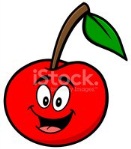          Σαν περνούσαν οι μέρες έτρωγε όλο και παραπάνω,και  όλο και πιο περίεργα πράγματα. Έφαγε όλες τις μάγισσες,                  τις πριγκίπισσες                  της χώρας, τον βασιλιά                                 ,τοτους                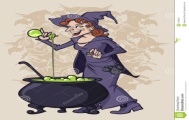 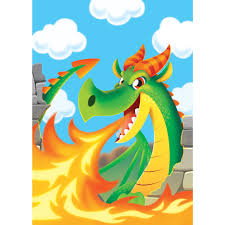 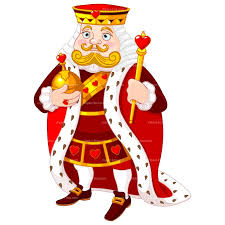 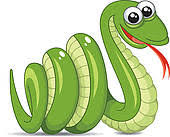 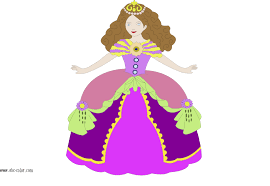 δράκους	 όοολα                        τα φίδια           τις κότες                        όλα τα ψάρια ακόμα και το δικό του!Το                     τελευταίο  πράγμα που έφαγε με όρεξη ήταν ένα                           βιολί. Λίγες ώρες πέρασαν, και άκουγε νότες μουσικής μέσα στο στομάχι του, τρόμαξε, κάτι θα ‘πρεπε να κάνει. Σκέφτηκε πως, αφού έφαγε τις μάγισσες                    θα μπορούσε να  τις ρωτήσει αν είναι εύκολο να                           βγάλουν το βιολί και ότι άλλο έφαγε μέσα από το στομάχι του.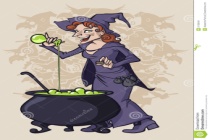 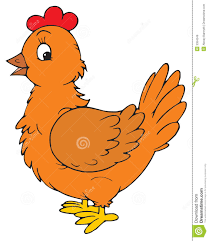 -Εμμ... μάγισσες μου κάνετε μια χάρη; ρώτησε δειλά  ο ψαράς.-Μετά από όλα αυτά που μας έκανες ; Με τίποτα ψαρά !!! απάντησε θυμωμένα μια  μικρή μάγισσα. -Σας παρακαλώ όμορφες και καλοσυνάτες μου μαγισσούλες ακούστε με για λίγο , μη με αγνοείτε . Και τότε έγινε κάτι φανταστικό… Ήχος βιολιού ακούστηκε  από ψηλά και … μπλουμ οι μάγισσες εμφανίστηκαν  μπροστά του με τις σκούπες τους  σκορπώντας χιλιάδες χρωματιστά  γκλίτερ και μικρές χρυσαφένιες αράχνες. Τρόμαξε ο ψαράς αλλά δεν το έδειξε ,αντίθετα μίλησε με πολλή ευγένεια για να τις καλοπιάσει  .-Γεια σας κούκλες!  θα με βοηθήσετε να αφαιρέσω από το στομαχάκι μου όλα όσα με τόση λαιμαργία έφαγα;Το σκέφτηκαν για λίγο αυτές , συζήτησαν μεταξύ τους και του είπαν : Εντάξει , θα ικανοποιήσουμε το αίτημά σου μοναχά αν μας δώσεις  μια υπόσχεση.-Ό,τι θέλετε μάγισσες μου γλυκές.-Όταν λυθούν τα μάγια του βιολιού ποτέ μα ποτέ να μην ξαναφάς  τα μαγεμένα κεράσια  γιατί αυτά σου προκάλεσαν αυτή την τεράστια λαιμαργία . Είμαστε σύμφωνοι;Ο ψαράς δέχτηκε , τα μάγια λύθηκαν και από τότε αφού πήρε το μάθημα του έτρωγε πάντα με μέτρο και προσοχή .Και έζησε αυτός καλά και οι μαγισσούλες καλύτερα! Νικόλας Κατίρης    ΣΤ΄1